GIÁO PHẬN THANH HÓA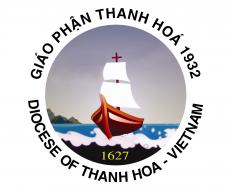 50 Nguyễn Trường Tộ, phường Trường Thi, thành phố Thanh Hóa, Việt Nam. Tel. (084)2373853138. Emal. Vanphong.tgmth@gmail.comĐƠN ĐỀ NGHỊ CHIA TÁCH, THÀNH LẬP GIÁO XỨ MỚIKính thưa Đức cha và cha Hạt trưởng, Căn cứ vào sự phát triển dân số và để thuận lợi cho công việc mục vụ giáo dân, Con, linh mục……………………………………………….……….….. quản xứ…………………….…………………………………..đề nghị chia tách, thành lập GIÁO XỨ MỚI với các đặc điểm sau 1. Giáo xứ gốc: ………………………………….. 2. Địa chỉ:…………………………………………………….…………………….…………………3. Số giáo dân trước khi chia tách:………………. 4. Số giáo dân còn lại sau khi chia tách: ………………..5. Giáo xứ mới: ………………………………… 6. Địa chỉ:…………………………………………………….…………………….…………………7. Số giáo dân: ……………….....; 		         8. Thuộc giáo hạt: ………………………………………..9. Ý nghĩa của tên giáo xứ mới: ……………………………………………………………………………………………………………………………10. Thánh Bổn mạng và ngày mừng:………………………………………………………………………….. 11. Các giáo họ: 12. Những điều cần lưu ý (dân tộc, tình trạng địa lý, kinh tế, văn hóa…):………………………………………………………………………………….13. Những việc cần hoàn thiện để trở thành giáo xứ: ………………………………………………………………………………………………………. 14. Năm đề nghị chính thức lên giáo xứ mới: …………………….…………., ngày… tháng… năm 202….Lm. …………………………………..Quản xứ………………………………STTTên giáo họSố giáo dânĐịa chỉCơ sở vật chấtDiện tích cơ sở12345